Hand Hygiene Auditor Training & AuditingPrior to Auditing the Auditor must complete the Hand Hygiene Auditing Training Session provided by the WRHA Infection Prevention & Control (IP & C) Program.                            WRHA IP & C Program Hand Hygiene Auditing Session:                                                                    Training:                                                                                                                                   - 2 ½ hours in length                                                                                                              - Includes education session & a practice session                                                      Auditing:                                                                                                                              - Each quarter different units/areas are audited                                                                                          - Auditors would complete 10 audits every quarter (in 3 months) Note: 20-30 minutes for each      - Auditing occurs during regular scheduled shifts                                                                             - Auditors will audit on their home unit/area one quarter, and a neighboring unit the next quarter DLC Hand Hygiene Auditing Team:                                                                                                                           - 14 employees completed the Hand Hygiene Auditing Training                                                                - Interdisciplinary Team Members (i.e. CRN, HCA, Dietary, Recreation, SLP) are the Auditors                                        DLC Clinical Resource Nurses completed the theory component of the Hand Hygiene Auditing Training Session to enhance knowledge and support the Hand Hygiene Auditors. Quarterly Hand Hygiene Auditing:                                                                                       - Each Auditor is assigned Quarterly Audits i.e. Q2 Audits (July, August & September 2020)                                                          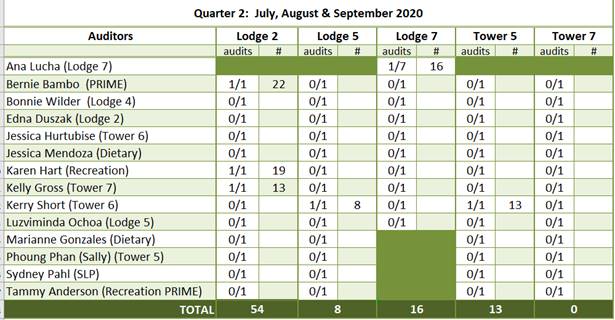 